Prof : FOUAD EL MEKNASSI                                     Niveau : 1AC Séparation d’un mélangeExercice 1 : Relier chaque méthode à ses caractéristiques :Exercice 2 : Séparation des mélangesNommer les méthodes de séparation des mélanges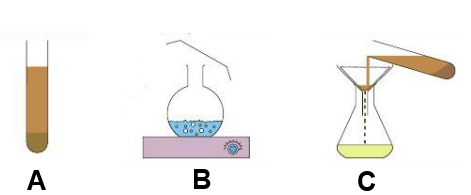 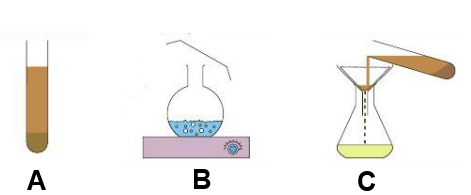      A : ………………………………   B :……………………………………   C :………………………………Exercice 3 : Séparer un solide de l’eau :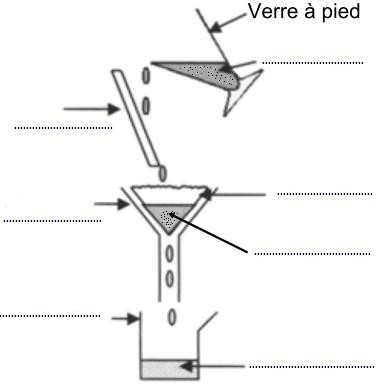 Le schéma ci-contre résume une technique utilisée pour séparer les constituants d’un mélange :Comment s’appelle cette technique ?……………………………………………………….Compléter la légende de ce schéma :Le mélange de départ est-il homogène ou hétérogène ?………………………………………………………..Le produit recueilli à la fin de l’opération est –il homogène ? …………………………………………...Exercice 4 : Séparer un solide dissout dans l’eau :Pour distiller une eau minérale, on utilise le montage représenté ci-dessous :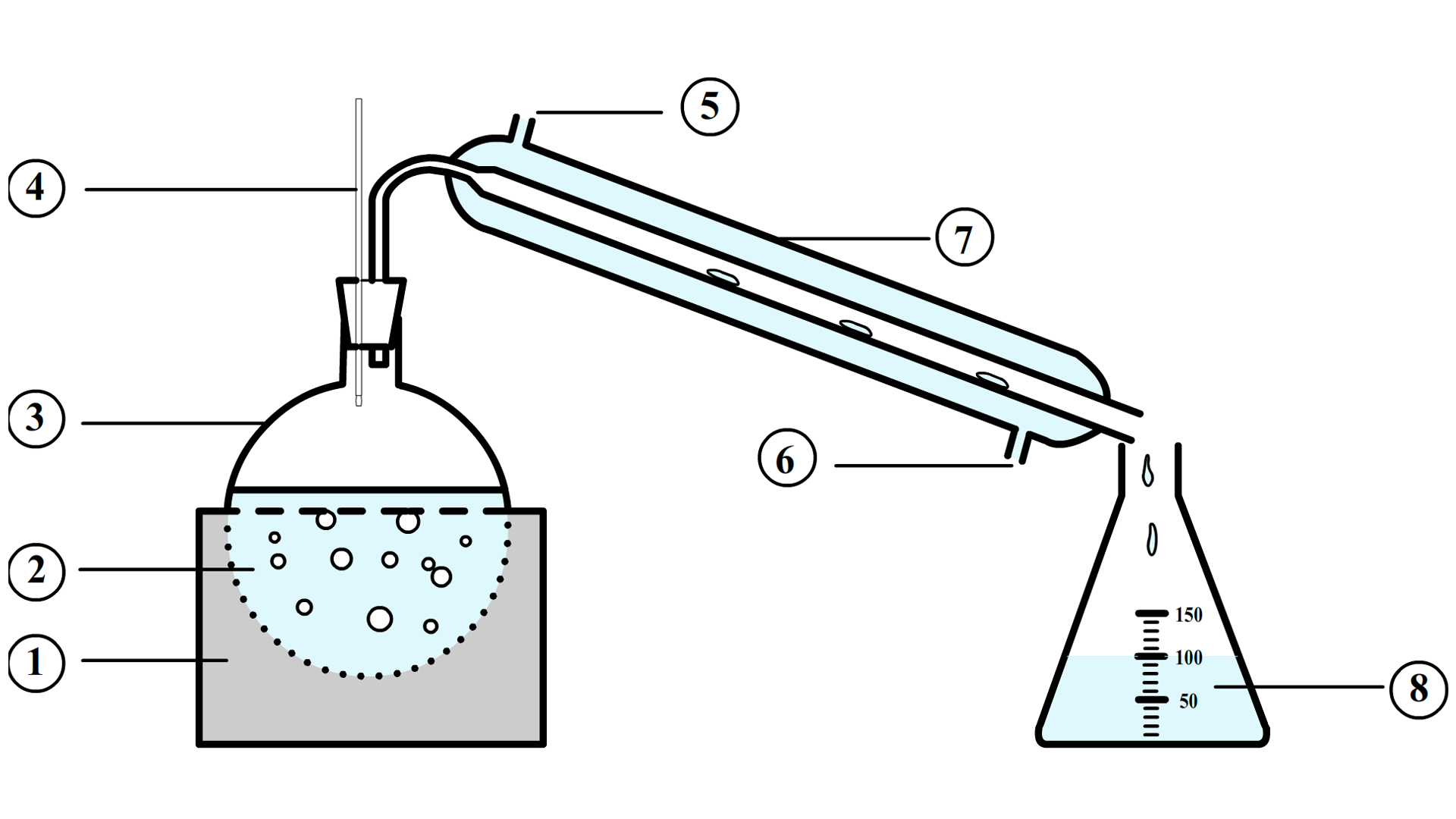 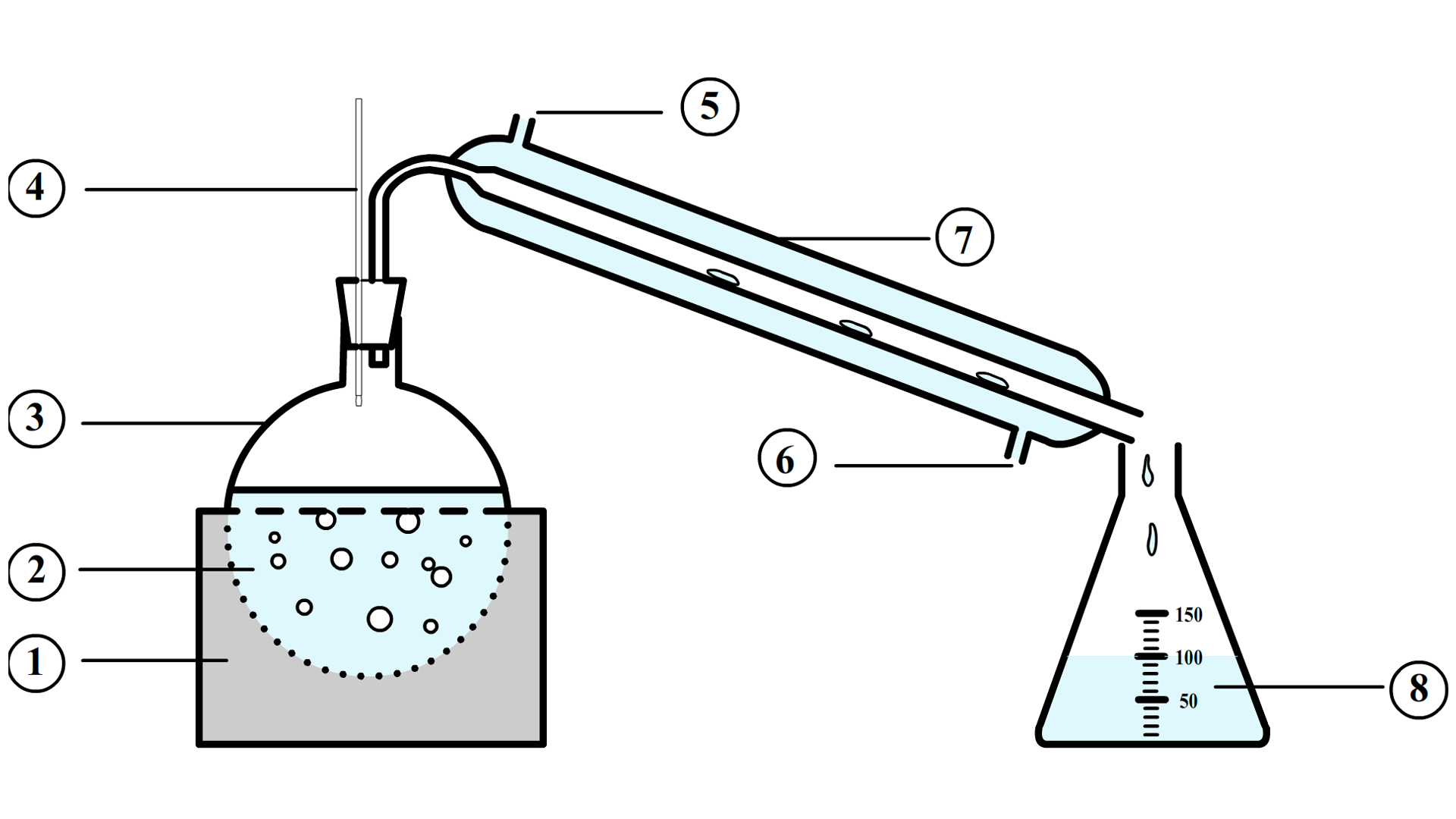 Légender le schéma.Quels sont les constituants du mélange à distiller ?………………………………………………………………………………………………………………………..…….Le mélange è distiller est-il homogène ou hétérogène ?……………………………..………………………………………………………………………………………….…..Dans le ballon, quel changement d’état physique subit l’eau ?………………………………………………………………………………………………………..…………………..Dans le réfrigérant, quel changement d’état physique subit l’eau ?…………………………………………………………………………………………………………..…………………..À la sortie du réfrigérant, dans quel état physique est l’eau ? ……………………………………………………….……………..…………………..A quoi sert l’eau du robinet qui circule dans le réfrigérant ? ……………………………………………………………….………..………………….Le distillat est-il un mélange ou un corps pur ?justifier votre réponse …………………………………….…………………..……………………………………………………………………………………………………………………………………………..…………………………………………………………………………………………………………………………………………………Nécessite un filtreDécantation                 Comporte une vaporisation et une liquéfactionFiltrationConsiste à laisser au repos un mélangeDistillation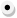 Nécessite un chauffageDonne un corps pur1. ……………………………………..5. ……………………………………..2. ……………………………………..6. ……………………………………..3. ……………………………………..7. ……………………………………..4. ……………………………………..8. ……………………………………..